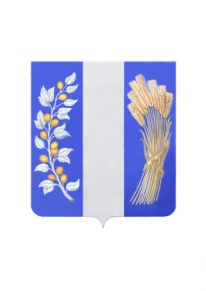 СОВЕТ ДЕПУТАТОВ МУНИЦИПАЛЬНОГО ОБРАЗОВАНИЯ«БИЧУРСКИЙ РАЙОН» РЕСПУБЛИКИ БУРЯТИЯБУРЯАД УЛАСАЙ «БЭШҮҮРЭЙ АЙМАГ» ГЭҺЭН НЮТАГАЙЗАСАГАЙ БАЙГУУЛАМЖЫН ҺУНГАМАЛНУУДАЙ ЗҮБЛЭЛ_____________________________________________________________________РЕШЕНИЕ  от «27» декабря 2023 года                                                                                        № 37Об одобрении проекта решения Совета депутатов муниципального образования «Бичурский район» Республики Бурятия «О внесении изменений в Устав Бичурского муниципального района Республики Бурятия»Рассмотрев представленный Врио Главы муниципального образования «Бичурский район» Республики Бурятия проект решения Совета депутатов муниципального образования «Бичурский район» Республики Бурятия «О внесении изменений в Устав Бичурского муниципального района Республики Бурятия», Совет депутатов МО «Бичурский район» РБ решил:1. Одобрить проект решения Совета депутатов муниципального образования «Бичурский район» Республики Бурятия, согласно приложению к настоящему решению.2. Опубликовать (обнародовать) текст настоящего решения и проект решения «О внесении изменений в Устав Бичурского муниципального района Республики Бурятия» в районной газете «Бичурский хлебороб» и разместить на официальном сайте муниципального образования «Бичурский район» РБ в сети Интернет.3. Со дня официального опубликования (обнародования) настоящего решения и проекта решения «О внесении изменений в Устав Бичурского муниципального района Республики Бурятия» начать работу Комиссии по приему предложений в проект решения «О внесении изменений в Устав Бичурского муниципального района Республики Бурятия».4. Врио Главы МО «Бичурский район» РБ определить дату и место проведения публичных слушаний по проекту решения «О внесении изменений в Устав Бичурского муниципального района Республики Бурятия».Председатель Совета депутатовмуниципального образования «Бичурский район»Республики Бурятия                                                                                 Н.Т. ЧекинВрио Главы муниципального образования«Бичурский район»  Республики Бурятия                                               М.П. Савельева                                                                                                                                             Приложение                                                                                                                     к решению Совета депутатов                                                                                                                  МО «Бичурский район» РБ                                                                                                                    от «27» декабря 2023 г. № 37СОВЕТ ДЕПУТАТОВ МУНИЦИПАЛЬНОГО ОБРАЗОВАНИЯ«БИЧУРСКИЙ РАЙОН» РЕСПУБЛИКИ БУРЯТИЯ БУРЯАД УЛАСАЙ «БЭШҮҮРЭЙ АЙМАГ» ГЭҺЭН НЮТАГАЙ ЗАСАГАЙ БАЙГУУЛАМЖЫН ҺУНГАМАЛНУУДАЙ ЗҮБЛЭЛ_____________________________________________________________________РЕШЕНИЕот «___» декабря 2023 года                                                                                    № ____О внесении изменений в Устав Бичурского муниципального района Республики БурятияВ целях приведения Устава Бичурского муниципального района Республики Бурятия в соответствие с действующим законодательством Российской Федерации, в соответствии Федеральными законами от 06.10.2003 N 131-ФЗ «Об общих принципах организации местного самоуправления в Российской Федерации», от 21.07.2005 N 97-ФЗ «О государственной регистрации уставов муниципальных образований», Уставом Бичурского муниципального района Республики Бурятия, Совет депутатов МО «Бичурский район» РБ решил:1. Внести в Устав Бичурского муниципального района Республики Бурятия, принятый решением Совета депутатов МО «Бичурский район» от 30 ноября 2012 года № 504 (в редакции решений от 26.07.2013 № 557, от 24.04.2014 № 54, от 30.12.2014 № 101, от 26.02.2016 № 200, от 07.10.2016 № 232, от 01.08.2017 № 300, от 06.10.2017 № 309, от 11.06.2019 № 86, от 24.07.2020 № 190, 26.02.2021 № 256, 14.05.2021 № 291, 25.06.2021 № 295, от 29.10.2021 № 325, от 25.02.2022 № 367, 12.05.2022 № 395, от 28.04.2023 № 509, от 24.11.2023 № 23) следующие изменения:1.1. в статье 9: а) в пункте 1 слова «, главы муниципального района» исключить;б) пункт 3 признать утратившим силу.1.2. пункт 2 статьи 32 изложить в следующей редакции:    «1. Глава муниципального района избирается Советом депутатов из числа кандидатов, представленных конкурсной комиссией по результатам конкурса сроком на 5 лет.  Глава муниципального района избирается Советом депутатов тайным голосованием большинством голосов от установленной численности депутатов.Порядок проведения конкурса по отбору кандидатур на должность Главы муниципального района устанавливается Советом депутатов.Порядок проведения конкурса должен предусматривать опубликование условий конкурса, сведений о дате, времени и месте его проведения не позднее чем за 20 дней до дня проведения конкурса.Общее число членов конкурсной комиссии в муниципальном районе устанавливается Советом депутатов. При формировании конкурсной комиссии половина ее членов назначается Советом депутатов, другая половина – Главой Республики Бурятия.».1.3. в статье 34: а) в абзаце 4 пункта 1 слово «56» заменить словом «63»;б) пункт 2 признать утратившим силу.в) дополнить пунктами 4, 5, 6 следующего содержания:«4. В случае досрочного прекращения полномочий главы муниципального образования либо применения к нему по решению суда мер процессуального принуждения в виде заключения под стражу или временного отстранения от должности его полномочия временно исполняет первый заместитель (один из заместителей) руководителя Администрации района.5. В случае досрочного прекращения полномочий главы муниципального района, избираемого Советом депутатов из числа кандидатов, представленных конкурсной комиссией по результатам конкурса, досрочное избрание Главы муниципального района Советом депутатов из числа кандидатов, представленных конкурсной комиссией по результатам конкурса, осуществляется не позднее чем через шесть месяцев со дня такого прекращения полномочий.6. В случае, если Глава муниципального района, полномочия которого прекращены  досрочно на основании правового акта высшего должностного лица субъекта Российской Федерации (руководителя высшего исполнительного органа государственной власти субъекта Российской Федерации) об отрешении от должности Главы муниципального района либо на основании решения представительного органа муниципального района об удалении Главы муниципального района в отставку, обжалует данные правовой акт и решение в судебном порядке, конкурс по отбору кандидатур на должность Главы муниципального района, не может быть назначен до вступления решения суда в законную силу.».1.4. в статье 35: а) наименование изложить в следующей редакции «Статья 35. Администрация района»;б) в пункте 1 слова «Администрация муниципального образования «Бичурский район» (далее – Администрация района)» заменить словами «Администрация района».1.5. в статье 42 слово «администрация» заменить словом «Администрация района».1.6. дополнить статьей 12.2. следующего содержания:«Статья 12.2. Правотворческая инициатива прокуроровС правотворческой инициативой в ходе осуществления своих полномочий могут выступить прокуроры прокуратур, входящих в систему органов прокуратуры Российской Федерации, в порядке, установленном Федеральным законодательством.».2. Поручить Администрации МО «Бичурский район» РБ направить настоящее решение на государственную регистрацию в порядке, установленном действующим законодательством.3. Настоящее решение подлежит официальному опубликованию (обнародованию) в районной газете «Бичурский хлебороб» и после его государственной регистрации вступает в силу со дня его официального опубликования (обнародования). 4. Контроль за исполнением настоящего решения возложить на Врио Главы МО «Бичурский район» РБ Савельеву М.П.Председатель Совета депутатовмуниципального образования «Бичурский район»Республики Бурятия                                                                                        Н.Т. ЧекинВрио Главы муниципального образования«Бичурский район»  Республики Бурятия                                                    М.П. Савельева